ZEMĚPIS – 6.B: 4.5. – 7.5. 2020Moji milí šesťáci,všechny vás po týdnu zdravím v prvních májových dnech. Květen je měsíc, kdy vše krásně kvete (proto se tak jmenuje), den se výrazně prodlužuje, noc se krátí a nás to táhne do přírody.Omezení se nám trochu rozvolňují, vláda nám téměř každý den říká něco jiného, takže se třeba i rozhodne nás vyslat do školy, abychom se mohli ještě před prázdninami vidětDěkuji všem, kteří se mnou spolupracují. Správnost vypracování úkolů se zlepšuje, za což vás moc chválím. Těm, kteří na mě s úkoly do zeměpisu nemyslí, podotýkám, že probíhá již 8. týden distanční výuky!A teď již práce na tento týden. Opět máme kratší týden, proto bude i úkol kratší. Samostatně si zopakujete, jak jste zvládli učivo o atmosféře.V učebnici na straně 45 je souhrnné opakování, podle kterého se, prosím, vyzkoušejte. Správnost vaší práce si u cvičení 2 a 3 můžete zkontrolovat podle učebnice na straně 82. Tento týden (do neděle) mi pošlete pouze odpovědi na přiložené opakování. Prosím, aby v sešitě byla napsána celá věta – např. 1. Atmosféra je vodní obal Země atd.Správnost odpovědí si pak zkontrolujete v přípravě na příští týden.Přeji vám i všem vašim blízkým pevné zdraví, dobrou mysl a krásné dny v máji, měsíci lásky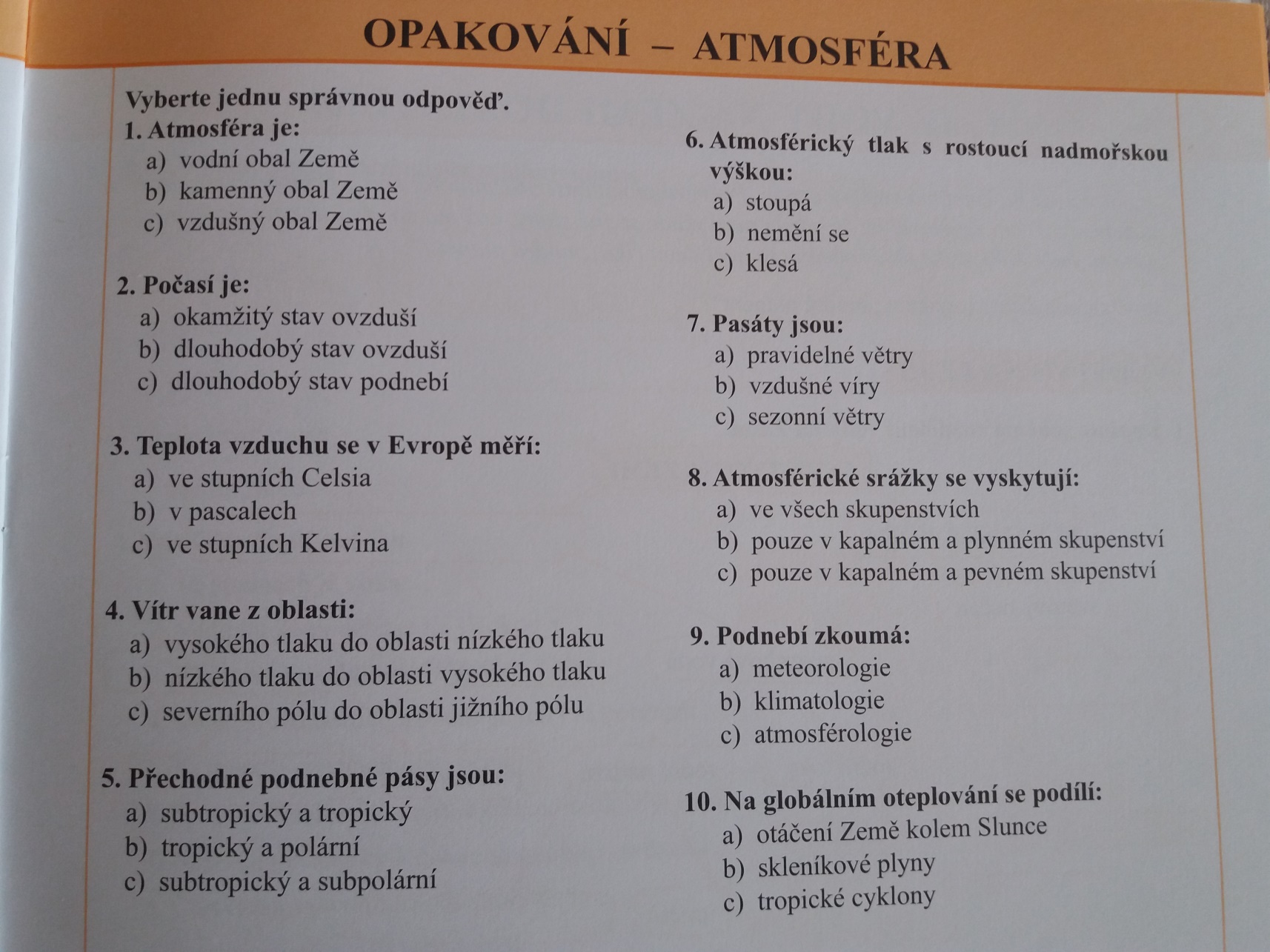 